DOC. 10 - Medidas racionalização energia implementadasIdentificação das medidas de racionalização implementadas ou justificação fundamentada da sua não implementaçãoA CCEP Portugal está classificado como um utilizador intensivo de energia, ao abrigo Decreto Lei n.º 68-A/2015, de 30 Abril e Decreto-Lei n.º 71/2008, de 15 de Abril. Neste âmbito foi realizada uma auditoria energética em 2015 e com base nas medidas de redução de consumo de energia identificadas foi estabelecido o ARCE 2015 – 2022. As medidas inicialmente acordadas totalizavam uma redução de 306,7 tep. No entanto tendo em conta as medidas implementadas até final de 2020, verifica-se uma redução de 405,6 tep, ou seja, 32% acima da prevista no PREn (306,7 tep).Na tabela abaixo apresenta-se o resumo das medidas de redução de consumo de energia implementadas entre 2015 e 2020 (fonte: Tabela 11 - Controlo da implementação das medidas – 2020, REP 2020, de 19/02/2021).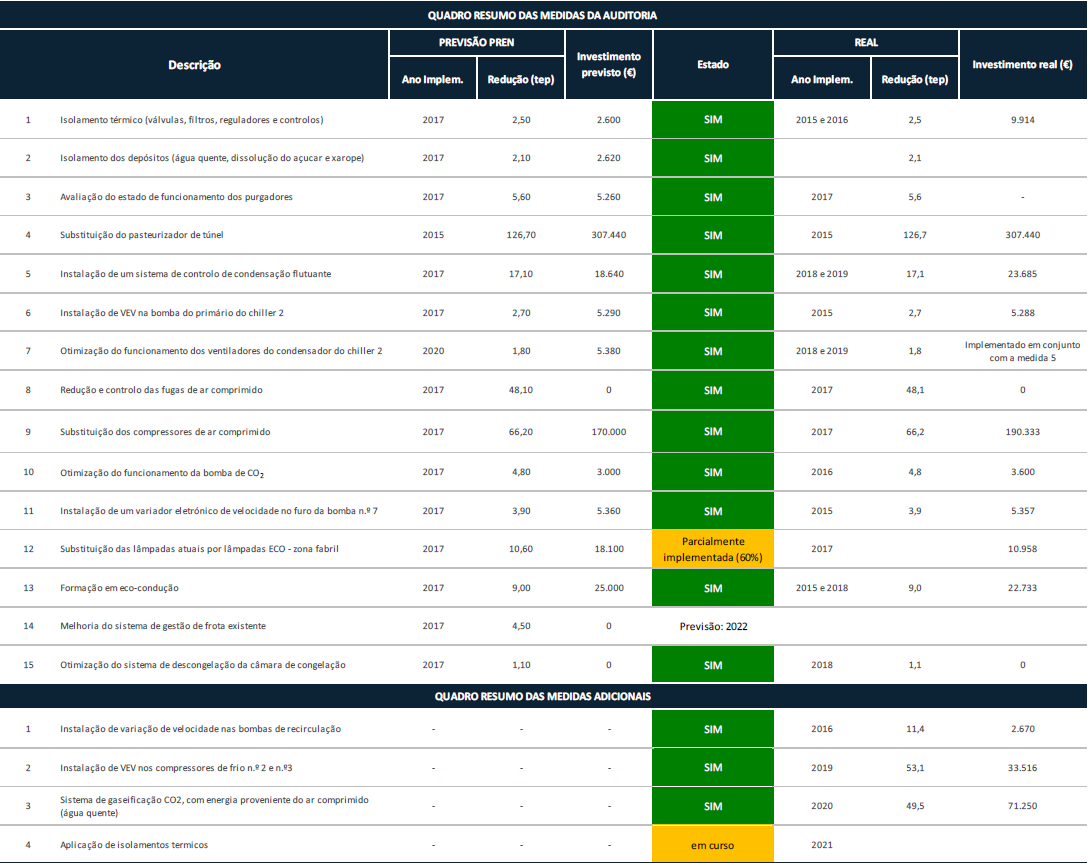 